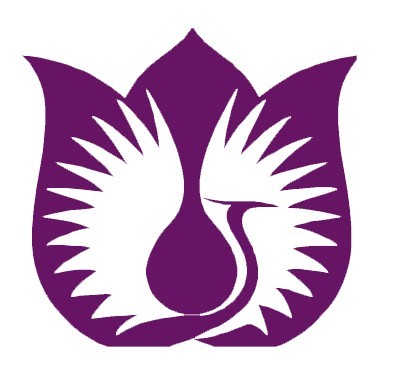 THE XIAMEN ACADEMY FOR PERFORMING ARTS厦门演艺职业学院2023年度毕业生就业质量报告二〇二三年十二月 一、学院基本状况厦门演艺职业学院于2002年4月开始筹建，2004年2月经福建省人民政府批准，国家教育部备案正式建院，是一所民办艺术类高等职业院校。学院的举办者由福建东盛集团、蔡晖两方组成，现任董事长为蔡晖先生。2002年至2009年，学院在鼓浪屿办学七年。随着学院的发展和办学规模的不断扩大，鼓浪屿校区的校园面积已难以满足办学需要， 2009年末学院搬迁至翔安火炬园区。为解决学院永久性校舍问题，在董事会努力下和市区两级政府的大力支持下，厦门市政府在翔安文教区正式批给我院176.8亩新校区建设用地。一期工程已经完工，2020年3月学院整体搬入新校区。董事会将继续投入资金，完成校园二期、三期的建设。2020年6月，学院对现有系部进行整合，现设有：音乐系、舞蹈系、戏剧与音乐剧系、编导与创意系、社会文化系、五年专教学部、公共基础教学部、继续教育学院，计五系、两部、一院。自办学以来，学院坚持“有教无类”的办学理念和“以服务为宗旨，以就业为导向，走产学研结合发展道路”的高职办学方针，以教学为中心，以提升人才培养质量为目标，强化内涵建设，在专业人才培养过程中，既充分重视突出专业特色，又十分注重学生综合素质和实践能力的培养。近年来，学院荣获省级服务产业特色专业群1项、省级创新创业教育改革试点专业项目2项、市高职重点专业1项等。二十几年来，学院坚持教育公益性原则，校园和谐，教学秩序稳定，人才培养质量得到社会的认同，教学与教研成果斐然，先后荣获大小奖项两三百项。办学二十几年，为社会输送了大批优秀艺术职业人才，得到了主管部门、用人单位、兄弟院校和同行专家的充分肯定，取得了良好的社会效益。二、2023年毕业生生源情况厦门演艺职业学院2023年高职大专毕业生总人数为675人。三、2023年毕业生就业创业工作推进情况学校高度重视就业工作，成立校就业创业工作领导小组，不断加强对就业创业工作的组织、协调和指导。组织召开就业工作会议和就业领导小组会议，明确工作思路，从认清形势、高度重视，明确目标任务、发挥各系部的主体作用，各系部全员参与、建立一个就业良性循环系统三个方面统一要求，安排部署 2023年毕业生就业工作。鉴于往年的就业创业经验及厦门演艺学院的专业特点，我院结合各系部专业展演，举行2023年毕业生就业招聘会及根据各系部展演分场，分专业举办毕业生与企业供需见面会，提供大量的优质岗位。四、近年来毕业生创业就业工作经验做法（一）重宣传教育，搞好制度建设，加强毕业生就业与创业的指导。积极探索就业工作体系，建立就业方面的规章制度，实现就业工作有章可依。多种途径宣传国家、省、市及我院就业政策。发挥学生社团的作用，依托院系的力量，开展就业与创业教育。主要有:一是举办了供需见面会。二是举办了主题设计大赛活动。三是开展了大学生“就业宣传周”系列活动。（二）规范档案转递工作，建立档案查询数据库。针对教育部对毕业生档案转递的新规定，我校对档案封装内容、封装条件、封装格式、档案提前转递手续、转递申请、档案移交手续、暂留档案申请程序及要求、个人提档申请和办理流程等进行了详细要求并以通知形式下发至各系部，同时，建立了档案查询数据库和暂留档案查询数据库。（三）搭建人才交流平台，实现校企供需对接。1、为了让每一名毕业生及时了解就业信息，网站设立就业信息宣传专栏，发布招聘单位信息百余家，提供岗位千来个，在12月中旬举办的就业招聘会提供大量优质的岗位。2、借助毕业展演推介毕业生，开辟就业第三市场。借助“艺术展演月”的机会，特别是 12月舞蹈、音乐、戏剧影视类毕业生毕业作品联展的契机，学校将毕业生才艺展演以供用人单位观看，展示学生学习成果和创意能力，让用人单位挑选满意人才，拉近了用人单位与毕业生间的距离，已成为我校就业市场建设中的特色举措。3、开设《就业创业指导》课，举办就业指导讲座，并建立多个就业信息发布渠道，及时发布职场动态信息和各类统计资料，使学生能及时掌握各种就业资讯，为学生的就业选择提供服务；同时大力开展大学生创新创业教育工作，鼓励支持毕业生自主创业，教育和引导学生转变就业观念，培养大学生创新创业意识，提升创新素质和创业技能。（四）对家庭经济困难的毕业生，提供个性化就业服务。（五）对家庭经济困难的毕业生，学院坚持“公开、公平、公正”及按照“重点关注、重点推荐、重点服务”的原则，加强领导周密部署，统筹安排对就业困难毕业生、家庭经济困难毕业生、以及少数民族毕业生等群体开展就业帮扶工作，建立困难毕业生档案，提供个性化就业服务，实施“一对一”就业帮扶，尽快帮助他们实现就业。1、提供就业信息服务，做好就业岗位推荐通过短信、电话、电子邮件、QQ群、微信群、学校就业网站等多种载体，有针对性的为困难毕业生及时提供信息，加大就业信息服务力度。充分利用社会资源，多方寻找就业单位，通过组织专场招聘、优先推荐、个别推荐等措施，积极为困难毕业生提供就业机会。      2、安排人员辅导把困难毕业生就业辅导工作列为工作重点之一，采取心理咨询、心理辅导、就业辅导、电话咨询等形式，帮助困难毕业生分析就业困难的原因，引导其树立良好的就业心态，克服恐慌、焦虑、浮躁的心理，制定切实可行的求职措施。3、政策帮扶积极帮助困难毕业生利用国家及省市有关优惠政策，为其提供政策引导及利用对策。加大就业帮扶力度。（六）、加强实训基地建设按照全面规划、分步实施、逐步完善的建设思路，学院对校内外实训实习基地建设统一规划。在校内实训基地方面，学院重视实践教学条件建设。目前，学院有4个校内实训基地，涵盖了所有开设专业的实训教学。近年来，学院不断加大校内实践基地建设力度，在去年建设的基础上，近年来，学院投入一定经费用于实训设备购置，建了“影视后期处理实训室”、“动漫设计工作室”、“舞美设计工作室”、“环境艺术设计工作室”、“流行音乐工作室”等实习实训室，“现代国际标准舞实训室”、摄影棚、录音棚、实训剧场等，改善了校内实习实训条件，满足实训教学需要，校内实践教学基地条件将大为改善。校外基地建设紧密围绕实训教学、以专业或专业群的人才培养方案、实践教学体系、课程教学标准为基本依据，以技术或专业群为基本组织架构，融实践教学、技能培训与鉴定、创新与技术开发为一体进行建设。五、各专业就业状况及原因分析我院学生基本倾向于围绕自己所学专业选择职业，但是大型招聘会对于我们的学生成功率不高，最好是专场招聘和单位个别招聘相结合对我们更有利，但同时我们不得不看到，今年相对较好的就业形势导致了很多的学生在几家单位里挑擁,始终定不下来，有个别同学更是签了协议还在投简历，违约人数较多。学生多愿意选择资质较高、地域较好的单位就业，就业地区扎堆，一心追求大城市、高报酬、条件好的单位，特别是长三角地区的单位最受毕业生关注。六、毕业生促进就业的相关措施、取得的成效亮点1.管理上有方法、指导上下功夫我院成立就业领导小组，由院领导担任组长，辅导员、毕业班主任担任组员。我院积极完善就业网站，及时更新网络就业信息。同时，设立就业信息展板，及时发布就业信息，公布面试、签约情况，让毕业生对本院就业情况有清醒的认识。在校企合作方面，我院与多家企业机构达成合作，提供岗位给与学生，供学生就业。2.针对本院毕业生就业期望值较高的实际情况，要求学生干部、党员要带头就业。同时期，动员所有未签约的毕业生都参加特色岗位计划的报名，对有意向报考公务员的毕业生建议其可以考虑先和其他单位签定劳动合同，先就业再择业。3.关注贫困生就业贫困大学生的就业是当前就业工作的重点与难点。在贫困毕业生群体中，存在着家庭经济困难、无社会关系，就业资源缺乏的客观情况，以及由此造成的缺乏自信、表达能力差，就业心理不健康等主观问题。老师要加强关注心理健康，指导学生就业问题，询问学生就业的难题，帮助学生答疑解惑，助学生就业。就业不仅是学校工作，个人问题也是家庭问题，贫困生的就业往往对其家庭来说更加迫切。我院要求各班制作好家庭联系表，班主任经常性与贫困生家长联系，了解贫困生的质家庭状况，了解家长对孩子的就业希望，向家长讲解就业形势，及时反馈学生的学习、就业情况。通过沟通交流，争取到贫困生家长的理解支持，一定程度减轻贫困生的就业心理压力。厦门演艺职业学院                                    招生就业办2023年12月1日